Colorea el cuerpo del erizo y luego recolecta hojas de árboles de distintos colores y formas, luego pégalas en el cuerpo del erizo como aparece en el siguiente ejemplo: 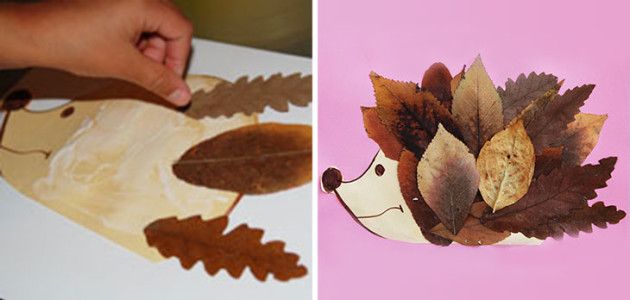 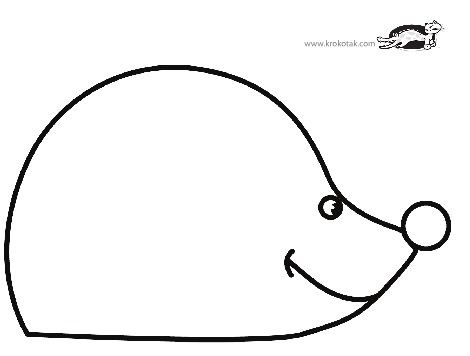 